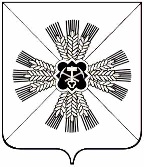 КЕМЕРОВСКАЯ ОБЛАСТЬ ПРОМЫШЛЕННОВСКИЙ МУНИЦИПАЛЬНЫЙ РАЙОНАДМИНИСТРАЦИЯОКУНЕВСКОГО СЕЛЬСКОГО ПОСЕЛЕНИЯПОСТАНОВЛЕНИЕот «21» февраля 2017г. №7с.ОкуневоОб определении мест складирования снегаВ соответствии с Федеральным законом от 06.10.2003 N 131-ФЗ "Об общих принципах организации местного самоуправления в Российской Федерации", постановлением администрации Окуневского сельского поселения от 05.02.2016 №16 "Об утверждении «Порядка содержанияавтомобильных дорог местного значения Окуневского сельского поселения", Уставом муниципального образования «Окуневское сельское поселение»:Утвердить следующие места складирования снега, вывозимого с территории Окуневского сельского поселения:- в с.Окунево: 800 метров от с.Окунево в сторону ст.Падунской, съезд в луга; поляна в районе вышки «Билайн».- в д.Пьяново: площадка временного размещения ТБО.Обнародовать настоящее постановление на информационном стенде администрации Окуневского сельского поселения и разместить в информационно-телекоммуникационной сети «Интернет» Промышленновского муниципального района в разделе «Поселения».Контроль за исполнением настоящего постановления оставляю за собой.Постановление вступает в силу со дня подписания.ГлаваОкуневского сельского поселения В.В. Ежов